AVVISO PUBBLICOL’Ente, dovendo provvedere all’approvazione del Piano Integrato di Attività e Organizzazione per il triennio 2024/2026 – PIAO con riferimento alla sottosezione “Rischi Corruttivi e Trasparenza”, intende avviare una consultazione pubblica, finalizzata ad acquisire proposte e osservazioni attraverso il coinvolgimento di cittadini, gruppi, comitati, associazioni e rappresentanze delle categorie produttive del territorio.Pertanto,SI INVITANOi cittadini e le organizzazioni portatrici di interessi collettivi a presentare eventuali proposte e/o osservazioni.Al fine di consentire un apporto mirato, si rimanda al PIAO 2023/2025 pubblicato sul portale dell’Ente sito tematico “Amministrazione Trasparente” - sotto sezioni “Altri Contenuti” – “Prevenzione della corruzione” - “Piano Integrato di Attività e Organizzazione (PIAO) Triennio 2023/2025”.Le proposte e/o osservazioni potranno essere presentate entro giovedì 25 gennaio 2024, ore 10:00 compilando e	trasmettendo	all’indirizzo	di	posta	elettronica	certificata dell’Ente il modulo allegato al presente avviso.Solto Collina, 19 gennaio 2024Il Responsabile della Prevenzione della Corruzione e della TrasparenzaAvv. Angelo Galdini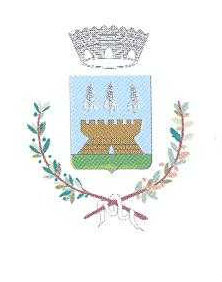 